NOTAS DE GESTIÓN ADMINISTRATIVALos Estados Financieros de los entes públicos, proveen de información financiera a los principales usuarios de la misma, al Congreso y a los ciudadanos.El objetivo del presente documento es la revelación del contexto y de los aspectos económicos financieros más relevantes que influyeron en las decisiones del período, y que deberán ser considerados en la elaboración de los estados financieros para la mayor comprensión de los mismos y sus particularidades.De esta manera, se informa y explica la respuesta del gobierno a las condiciones relacionadas con la información financiera de cada período de gestión; además, de exponer aquellas políticas que podrían afectar la toma de decisiones en períodos posteriores.Las notas de gestión administrativa deben contener los siguientes puntos:1. Introducción:Breve descripción de las actividades principales de la entidad.La presidencia de San Francisco del Rincón, siendo un Ente Público, su principal función y prestar servicios a los Ciudadanos.2. Describir el panorama Económico y Financiero:Se informará sobre las principales condiciones económico-financieras bajo las cuales el ente público estuvo operando; y las cuales influyeron en la toma de decisiones de la administración; tanto a nivel local como federal.San Francisco del Rincón vive hoy la posibilidad de experimentar un avance significativo en su desarrollo. Si bien es cierto que históricamente ha estado en constante crecimiento, hoy en día es por demás latente la oportunidad para consolidar a este municipio como uno de los más importantes del estado de Guanajuato. Por ello, es fundamental reconocer que existe una interdependencia en los diversos órdenes y que a partir de ello se generan áreas de oportunidad, que sólo a través de un trabajo coordinado podrán ser aprovechadas y potenciadas favorablemente en beneficio de la sociedad de este Municipio. Diversas etapas de desarrollo ha sufrido México a lo largo del tiempo, las cuales, por lo general, obedecen a políticas internacionales que provocan cambios internos que no siempre han beneficiado a todos; por el contrario, se han manifestado de tal manera que causan graves contrastes en la vida de cada uno de los estados, municipios y localidades del país. En el estado de Guanajuato esto es evidente. Existe una marcada condición de vida entre los municipio que integran el llamado corredor industrial y los que se encuentran fuera de él. Desde hace algunos años se ha considerado la integración de San Francisco del Rincón en el corredor industrial; no obstante, es importante señalar que el modelo de desarrollo que se ha implementado en dicho bloque territorial no ha sido en su totalidad benéfico: se ha deteriorado el medio ambiente de tal manera que el uso de los recursos naturales, como detonadores del desarrollo, se ha puesto en entredicho para las futuras generaciones; se ha propiciado un centralismo urbano que provoca graves aglomeraciones en detrimento de un buen ordenamiento territorial y económico.3. Autorización e Historia:Se informará sobre:a) Fecha de creación del ente.Se tiene conocimiento que la información contable se llevaba en libros de los cuales algunos aún existen en el archivo histórico municipal, La contabilidad en registro electrónico se tiene desde 1992.Fiscalmente existe registro como Municipio San Francisco del Rincón, de fecha 01 de enero de 1985b) Principales cambios en su estructura (interna históricamente).Con el objeto de prestar mejor servicio y obedeciendo a diferentes ordenamientos legales se tienen constituidos seis organismo públicos descentralizados: INSTITUTO MUNICIPAL DE VIVIENDA DE SAN FRANCISCO DEL RINCONSISTEMA PARA EL DIF DEL MUNICIPIO SAN FRANCISCO DEL RINCONUNIDAD DE ACCESO A LA INFORMACIÓNCOMISION MUNICIPAL DEL DEPORTE Y ATENCIÓN A LA JUVENTUDPATRONATO DE LA FERIA DE SAN FRANCISCO DEL RINCÓNSISTEMA DE AGUA POTABLE Y ALCANTARILLADO DE SN FCO DEL RINCONINSTITUTO MUNICIPAL DE PLANEACION DE SAN FRANCISCO DEL RINCON4. Organización y Objeto Social:Se informará sobre:a) Objeto social.Su objeto es la administración Pública Municipal.b) Principal actividad.Servicio Públicoc) Ejercicio fiscal (mencionar por ejemplo: enero a diciembre de 2015).Enero a diciembre del 2015.d) Régimen jurídico (Forma como está dada de alta la entidad ante la S.H.C.P., ejemplos: S.C., S.A., Personas morales sin fines de lucro, etc.).Administración Públicae) Consideraciones fiscales del ente: Revelar el tipo de contribuciones que esté obligado a pagar o retener.Regulado en el título III por la Ley del Impuesto sobre la Renta como Persona Moral con fines no lucrativos, sujeto obligado únicamente a Las Retenciones de Terceros, en este caso Retención del  Impuesto sobre la Renta por servicios subordinados, Retención del Impuesto sobre la Renta por servicios Profesionales, Retención del Impuesto sobre la Renta por servicios asimilados a salarios, Retención del Impuesto sobre la renta por arrendamiento de bienes, Impuesto sobre nómina, Retención de impuesto cedular por honorarios, Retención de impuesto cedular por arrendamiento.f) Estructura organizacional básica.*Anexar organigrama de la entidad.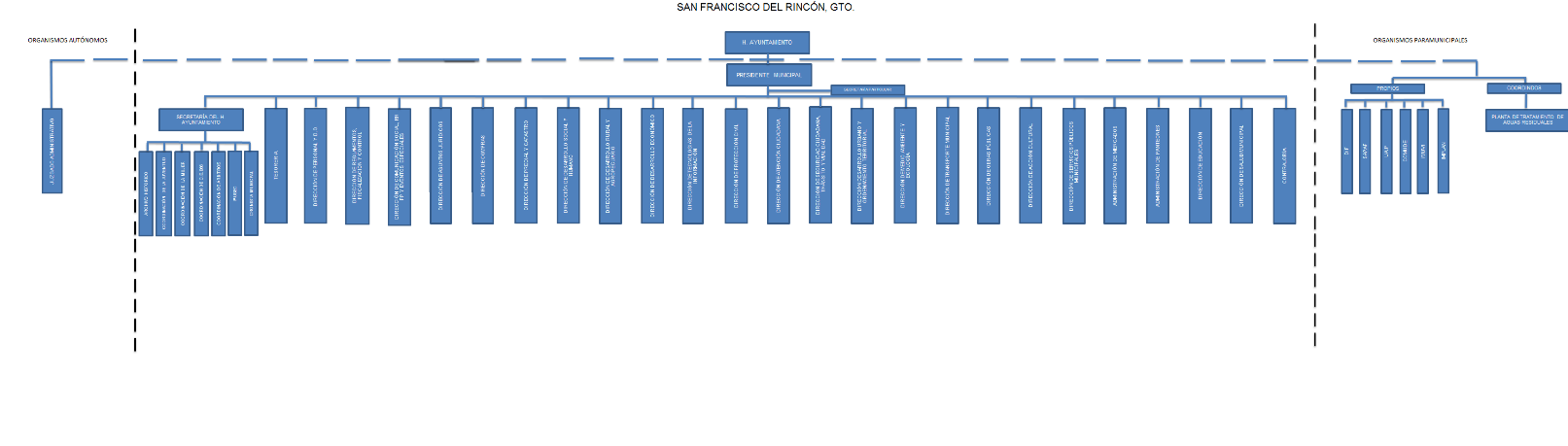 g) Fideicomisos, mandatos y análogos de los cuales es fideicomitente o fideicomisario.No aplica5. Bases de Preparación de los Estados Financieros:Se informará sobre:a) Si se ha observado la normatividad emitida por el CONAC y las disposiciones legales aplicables.Los Estados Financieros se encuentran elaborados conforme a las disposiciones legales del CONAC, así como a las normas de información financiera gubernamentales emitidas por el CINIF.b) La normatividad aplicada para el reconocimiento, valuación y revelación de los diferentes rubros de la información financiera, así como las bases de medición utilizadas para la elaboración de los estados financieros; por ejemplo: costo histórico, valor de realización, valor razonable, valor de recuperación o cualquier otro método empleado y los criterios de aplicación de los mismos.c) Postulados básicos.Los contenidos en las normas de información financiera, así como los emitidos por el CONACd) Normatividad supletoria. En caso de emplear varios grupos de normatividades (normatividades supletorias), deberá realizar la justificación razonable correspondiente, su alineación con los PBCG y a las características cualitativas asociadas descritas en el MCCG (documentos publicados en el Diario Oficial de la Federación, agosto 2009).e) Para las entidades que por primera vez estén implementando la base devengado de acuerdo a la Ley de Contabilidad, deberán:*Revelar las nuevas políticas de reconocimiento:*Plan de implementación:*Revelar los cambios en las políticas, la clasificación y medición de las mismas, así como su impacto en la información financiera:Desde el año 2011 se viene aplicando lo establecido en la Ley General de Contabilidad gubernamental en cuanto a las bases devengado.6. Políticas de Contabilidad Significativas:Se informará sobre:a) Actualización: se informará del método utilizado para la actualización del valor de los activos, pasivos y Hacienda Pública/Patrimonio y las razones de dicha elección. Así como informar de la desconexión o reconexión inflacionaria:La más importante es llevar al día la contabilidad para que los Estados Financieros sean útiles para la toma de decisiones.b) Informar sobre la realización de operaciones en el extranjero y de sus efectos en la información financiera gubernamental:No se tienen operación con el extranjero.c) Método de valuación de la inversión en acciones de Compañías subsidiarias no consolidadas y asociadas:No se tienen inversiones en acciones de compañías subsidiarias.d) Sistema y método de valuación de inventarios y costo de lo vendido:El método de valuación de los inventarios, corresponde únicamente al material contenido en el almacén de servicios públicos municipales el cual no se cuenta con un método de valuación ya que únicamente se controlan las entradas y salidas de los materiales al precio de costoe) Beneficios a empleados: revelar el cálculo de la reserva actuarial, valor presente de los ingresos esperados comparado con el valor presente de la estimación de gastos tanto de los beneficiarios actuales como futuros:Únicamente las prestaciones establecidas en la Ley Federal del Trabajo y la Ley de los servidores públicos del estado de Guanajuato. Se tienen autorizadas por el H. Ayuntamiento disposiciones para anticipos de nóminas.Algún beneficio que se puede considerar es el recibido por el personal operativo de la dirección de seguridad pública a quien se le otorgan Seguro de vida, vales de despensa, y compensaciones del programa FORTASEG en el caso de que el Municipio esté incluido en dicho programa. Para este ejercicio de 2018 el Municipio ha sido acreedor al programa de FORTASEG 2018 en el cual una cantidad se encuentra destinada a mejorar las condiciones laborales de los elementos de la corporación.f) Provisiones: objetivo de su creación, monto y plazo:No se cuenta con provisiones. g) Reservas: objetivo de su creación, monto y plazo:No se cuenta con ningún tipo de reserva. Más el apartado del recurso económico para efecto de pago de prestaciones anuales.h) Cambios en políticas contables y corrección de errores junto con la revelación de los efectos que se tendrá en la información financiera del ente público, ya sea retrospectivos o prospectivos:Los cambios que se hacen son los recomendados por el CONACi) Reclasificaciones: Se deben revelar todos aquellos movimientos entre cuentas por efectos de cambios en los tipos de operaciones:No se hacen reclasificacionesj) Depuración y cancelación de saldos:Se revisaron el 60% de las cuentas al cierre del ejercicio 2016, para este año se prevee revisar el 100% cada mes7. Posición en Moneda Extranjera y Protección por Riesgo Cambiario:Se informará sobre:a) Activos en moneda extranjera:No se cuenta con activos en moneda extranjera.b) Pasivos en moneda extranjera:No se cuenta con pasivos en moneda extranjera.c) Posición en moneda extranjera:No se tiene posición en moneda extranjera.d) Tipo de cambio:Al no tener operaciones con moneda extranjera no se considera ningún tipo de cambio, a excepción de alguna compra en la que el proveedor cotice o facture en moneda extranjera, se considera el tipo de cambio al día de pagoe) Equivalente en moneda nacional:No se cuenta con equivalente en moneda nacional.Lo anterior por cada tipo de moneda extranjera que se encuentre en los rubros de activo y pasivo.Adicionalmente se informará sobre los métodos de protección de riesgo por variaciones en el tipo de cambio.Lo anterior por cada tipo de moneda extranjera que se encuentre en los rubros de activo y pasivo.8. Reporte Analítico del Activo:Debe mostrar la siguiente información:a) Vida útil o porcentajes de depreciación, deterioro o amortización utilizados en los diferentes tipos de activos:La vida útil de cada bien la determinan en cada dirección dependiendo del uso del bien.b) Cambios en el porcentaje de depreciación o valor residual de los activos:Hasta la fecha no se cuenta con cambio en los porcentajes de depreciación, además de que ésta se determina a final del ejercicio, o al momento de dar de baja algún bien del activo.c) Importe de los gastos capitalizados en el ejercicio, tanto financieros como de investigación y desarrollo:No se cuenta con gastos capitalizados en lo que va del ejerciciod) Riesgos por tipo de cambio o tipo de interés de las inversiones financieras:No aplicae) Valor activado en el ejercicio de los bienes construidos por la entidad:No aplicaf) Otras circunstancias de carácter significativo que afecten el activo, tales como bienes en garantía, señalados en embargos, litigios, títulos de inversiones entregados en garantías, baja significativa del valor de inversiones financieras, etc.:No aplicag) Desmantelamiento de Activos, procedimientos, implicaciones, efectos contables:No aplicah) Administración de activos; planeación con el objetivo de que el ente los utilice de manera más efectiva:Adicionalmente, se deben incluir las explicaciones de las principales variaciones en el activo, en cuadros comparativos como sigue:a) Inversiones en valores:No aplicab) Patrimonio de Organismos descentralizados de Control Presupuestario Indirecto:Los Organismos descentralizados mandan su cuenta Públicac) Inversiones en empresas de participación mayoritaria:No se cuenta con inversiones en empresas de participación mayoritaria.d) Inversiones en empresas de participación minoritaria:No se cuenta con inversiones en empresas de participación minoritaria.e) Patrimonio de organismos descentralizados de control presupuestario directo, según corresponda:Cada organismo descentralizado manda su Cuenta Pública9. Fideicomisos, Mandatos y Análogos:Se deberá informar:a) Por ramo administrativo que los reporta:No aplicab) Enlistar los de mayor monto de disponibilidad, relacionando aquéllos que conforman el 80% de las disponibilidades:No aplica10. Reporte de la Recaudación:a) Análisis del comportamiento de la recaudación correspondiente al ente público o cualquier tipo de ingreso, de forma separada los ingresos locales de los federales:El comportamiento de la recaudación del impuesto predial se incrementó en comparación con el ejercicio 2017, aunque durante los primeros dos meses del año es cuando se obtiene más del 80% del prepuesto de ingresos.b) Proyección de la recaudación e ingresos en el mediano plazo:Se manda un estado de Actividades11. Información sobre la Deuda y el Reporte Analítico de la Deuda:a) Utilizar al menos los siguientes indicadores: deuda respecto al PIB y deuda respecto a la recaudación tomando, como mínimo, un período igual o menor a 5 años.b) Información de manera agrupada por tipo de valor gubernamental o instrumento financiero en la que se consideren intereses, comisiones, tasa, perfil de vencimiento y otros gastos de la deuda.* Se anexara la información en las notas de desglose.12. Calificaciones otorgadas:Informar, tanto del ente público como cualquier transacción realizada, que haya sido sujeta a una calificación crediticia:No se cuenta con ninguna calificación otorgada.13. Proceso de Mejora:Se informará de:a) Principales Políticas de control interno:Control de bienesControl de entradas y salidas del personalb) Medidas de desempeño financiero, metas y alcance:Se manda el presupuesto programático14. Información por Segmentos:Cuando se considere necesario se podrá revelar la información financiera de manera segmentada debido a la diversidad de las actividades y operaciones que realizan los entes públicos, ya que la misma proporciona información acerca de las diferentes actividades operativas en las cuales participa, de los productos o servicios que maneja, de las diferentes áreas geográficas, de los grupos homogéneos con el objetivo de entender el desempeño del ente, evaluar mejor los riesgos y beneficios del mismo; y entenderlo como un todo y sus partes integrantes.Consecuentemente, esta información contribuye al análisis más preciso de la situación financiera, grados y fuentes de riesgo y crecimiento potencial de negocio.15. Eventos Posteriores al Cierre:El ente público informará el efecto en sus estados financieros de aquellos hechos ocurridos en el período posterior al que informa, que proporcionan mayor evidencia sobre eventos que le afectan  económicamente y que no se conocían a la fecha de cierre.
16. Partes Relacionadas:Se debe establecer por escrito que no existen partes relacionadas que pudieran ejercer influencia significativa sobre la toma de decisiones financieras y operativas:Se manda el presupuesto programático17. Responsabilidad Sobre la Presentación Razonable de la Información Contable:La Información Contable deberá estar firmada en cada página de la misma e incluir al final la siguiente leyenda: “Bajo protesta de decir verdad declaramos que los Estados Financieros y sus notas, son razonablemente correctos y son responsabilidad del emisor”. Lo anterior, no será aplicable para la información contable consolidada.Nota 1: Las notas de Gestión Administrativa sólo se presentarán en medio digital, en impreso son opcional (de acuerdo, ver Guía para la entrega de la Cuenta Pública e Información Financiera Trimestral), las notas que no estén contempladas en el formato se agregarán libremente al mismo.Nota 2: En cada una de las 16 notas de gestión administrativa el ente público deberá poner la nota correspondiente o en su caso la leyenda “Esta nota no le aplica al ente público” y una breve explicación del motivo por el cual no le es aplicable.De acuerdo al artículo 13 fracción VIII, de la Ley de Disciplina Financiera de las Entidades Federativas y los Municipios (LDF), «Una vez concluida la vigencia del Presupuesto de Egresos, sólo procederá realizar pagos con base en dicho presupuesto, por los conceptos efectivamente devengados en el año que corresponda yque se hubieren registrado en el informe de cuentas por pagar y que integran el pasivo circulante al cierredel ejercicio.2017 »Propuesta de cedula:Devengado que integra el Pasivo circulante al cierre del ejercicio01 Constitución Política de los Estados Unidos Mexicanos 
Actualizado el dia 24/08/200902 Constitución Política para el Estado de Guanajuato
Actualizado el dia 21/08/200903 Ley Orgánica Municipal para el Estado de Guanajuato
Actualizado el dia 24/10/200804 Ley de Ingresos para el Municipio de San Francisco del Rincón, Guanajuato, para el Ejercicio Fiscal del año 2012
Actualizado el dia 23/12/201105 Plan de Gobierno Municipal Administración 2009 - 2012
Actualizado el dia 16/03/201006 Disposiciones Administrativas de Recaudación para el Ejercicio Fiscal 2011
Actualizado el dia 23/08/201107 Principios de Racionalidad, Austeridad y Disciplina para el Ejercicio Fiscal de 2012
Actualizado el dia 14/03/2012Adquisiciones, Arrendamientos y Contratación de Servicios relacionados con Bienes Muebles e Inmuebles
Actualizado el dia 02/03/2004Agua potable, drenaje, alcantarillado, saneamiento, tratamiento y disposición, uso y reuso de aguas residuales
Actualizado el dia 13/03/2009Alcoholes, establecimientos mercantiles y de servicios
Actualizado el dia 27/12/2005Archivo General del Municipio
Actualizado el dia 02/03/2012Bando de Policía
Actualizado el dia 20/07/2009Centro de Control Canino
Actualizado el dia 20/03/2009Comercialización en la Vía Pública
Actualizado el dia 11/07/1995Comisión Municipal del Deporte y Atención a la Juventud
Actualizado el dia 17/07/2001Comité Municipal de Turismo
Actualizado el dia 07/09/2001Comités rurales de agua potable y alcantarillado
Actualizado el dia 30/04/2010Consejo de Honor y Justicia de los Cuerpos de Seguridad Pública y Vialidad
Actualizado el dia 05/09/2008Consejo de Seguridad Pública
Actualizado el dia 14/06/2005Consejo de Sustentabilidad Energética
Actualizado el dia 26/10/2010Constitución del Instituto Municipal de Vivienda IMUVI
Actualizado el dia 21/12/2004Construcción
Actualizado el dia 17/09/1991Ecología
Actualizado el dia 08/02/2010Entrega Recepción de la Administración Pública Municipal
Actualizado el dia 08/02/2010Escudo Oficial de Armas 
Actualizado el dia 16/03/2010Espectáculos, bailes y festejos públicos
Actualizado el dia 10/01/2006Interior de la Dirección de Informática
Actualizado el dia 17/07/2009Interior de la Dirección de Salud
Actualizado el dia 16/03/2010Interior de la Direccion de Seguridad Pública y Vialidad
Actualizado el dia 08/02/2010Juzgado Administrativo 
Actualizado el dia 16/06/2000Limpia
Actualizado el dia 14/08/2001Mejora Regulatoria
Actualizado el dia 21/01/2011Mercados Públicos
Actualizado el dia 24/04/1987Nomenclatura
Actualizado el dia 23/08/1996Panteones
Actualizado el dia 23/06/1995Parque del Río
Actualizado el dia 08/11/2002Parques, Jardines y Paseos Públicos
Actualizado el dia 04/10/1988Patronato de la Feria 
Actualizado el dia 18/11/2011Planeación Municipal
Actualizado el dia 13/11/2007Protección Civil
Actualizado el dia 13/02/2007Rastro Municipal
Actualizado el dia 30/04/1999Servicio Policial de Carrera
Actualizado el dia 26/06/2009Sistema Municipal DIF
Actualizado el dia 20/07/2009Técnico de la Ley de Fraccionamientos
Actualizado el dia 28/01/2005Tránsito y Vialidad
Actualizado el dia 16/08/2011Tramite a las solicitudes de informes, corrección, cancelación y cesión de datos personales 
Actualizado el dia 30/11/2007Transporte Municipal
Actualizado el dia 06/05/2005Unidad de Acceso a la Información Pública 
Actualizado el dia 27/08/2004Verificación Vehicular
Actualizado el dia 07/09/1993Viáticos 
Actualizado el dia 04/06/2004Zona Centro Peatonal
Actualizado el dia 31/05/1988Zonificación y Usos del Suelo
Actualizado el dia 17/09/2004CUENTANOMBRE DE LA CUENTACapítuloImporteNo EtiquetadoEtiquetadoCuentas por pagar a corto plazo2111Servicios personales por pagar a corto plazo10001,574,289.852112Proveedores por pagar a corto plazo2000       4,016.092112Proveedores por pagar a corto plazo3000  494,331.402112Proveedores por pagar a corto plazo5000  278,500.002113Contratistas por obras públicas por pagar a corto plazo60003,487303.832114Participaciones y aportaciones por pagar a corto plazo8000               0.002115Transferencias otorgadas por pagar a corto plazo4000      9.379.802116Intereses, comisiones y otros gastos de la deuda pública por pagar a corto plazo9000             0.002119Otras cuentas por pagar a corto plazo7000             0.00